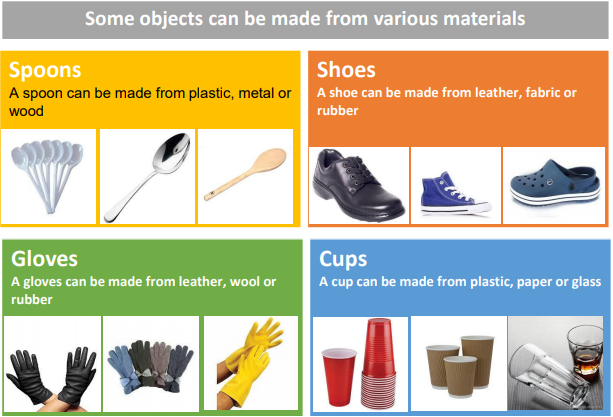 VocabularyVocabularyMatterAny solid, liquid or gas that exists in the universePaperPaper is a material made from wood.NaturalExisting in or created from nature. Not made or caused by humankind. Man-madeMade or caused by humans.SuitableRight or appropriate for a purpose or situation.Rigid Unable to bend or be forced out of shape.ReflectA reflective surface is one that can bounce back light.Squash Squashing is pushing things closely together.TwistTo twist something you move one part clockwise and the other part anticlockwise.